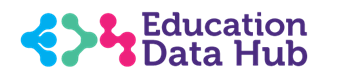 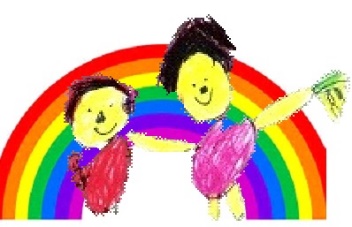 This document will be reviewed annually and sooner when significant changes are made to the law.Guidance from the Department for Education about school policies can be found here: https://www.gov.uk/government/publications/statutory-policies-for-schools-and-academy-trusts/statutory-policies-for-schools-and-academy-trustsAll Education Data Hub policies, procedures and guidance notes should be read in conjunction with the relevant HR advice and guidance.Introducing our DP PolicyOur Data Protection (DP) Policy lays out our approach to data protection. We recognise the importance of protecting the personal data we are entrusted with, and this policy sets out how we comply with relevant legislation.1.1.2.	If you have any queries about this Policy, please contact our Data Protection Officer, whose details can be 	found in our Privacy Notices.1.2.	Scope and Responsibilities 1.2.1.	This Policy applies to all staff, including temporary staff, consultants, governors, volunteers, and contractors, 	and anyone else working on our behalf. 1.2.2.	All staff are responsible for reading and understanding this policy before carrying out tasks that involve 	handling personal data, and for following this policy, including reporting any suspected breaches of it to our 	Data Protection Officer.1.2.3.	All leaders are responsible for ensuring their team read and understand this policy before carrying out tasks that involve handling personal data, and that they follow this policy, including reporting any suspected breaches of it.1.2.4.	Our Data Protection Officer is responsible for advising us about our data protection obligations, dealing with breaches of this policy, including suspected breaches, identified risks, and monitoring compliance with this policy. 1.3.	DP Legislation & Regulator 1.3.1.	Relevant legislation includes:•	UK General Data Protection Regulation (UK GDPR);•	Data Protection Act 2018 (DPA 2018), which enacts the GDPR in the UK and includes exemptions and further detail, as well as offences that individuals can be prosecuted for;•	Privacy and Electronic Communications Regulations (PECR), which cover electronic direct marketing (“marketing” includes fundraising and promoting an organisation’s aims, not just selling.)•	Freedom of Information Act 2000, which provides key definitions referred to in the other legislation.•	Human Rights Act 1998	Computer Misuse Act 1990, which covers unauthorised access to, and use of, computers and computer 	materials.  	Education (Pupil Information) Regulations 2005 which gives parents the right to access their child’s 	education record. 1.3.2.	In the UK, the Information Commissioner’s Office (ICO) is the data protection regulator. 1.3.3.	Breaches of data protection legislation can result in significant monetary penalties and damage to reputation, as well as the risk of real harm to people whose data is handled in an unfair or unlawful way.1.3.4.	Individual members of staff may be prosecuted for committing offences under Sections 170 – 173 of the DPA 2018.1.4.	Our DP Objectives We are committed to making sure that:1.4.1	Personal data is only processed in keeping with legal data protection principles. The principles include: data being processed lawfully, fairly and in a transparent manner; data being processed only for specific, explicit and valid purposes; data being adequate, relevant and accurate; data not being kept longer than is necessary; and data being kept secure;1.4.2	We adopt a “Privacy by Design” and “Privacy by Default” approach;1.4.3	We can demonstrate our accountability and compliance;1.4.4	The people whose data we hold (Data Subjects) understand the ways and reasons why we process their data, and can easily and fairly exercise their rights around their data; 1.4.5	We only share personal data when it is fair and lawful to do so, and when we share data we do it in a safe and secure way; 1.4.6	Data is not transferred outside of the UK except where the country has an ‘adequacy decision’ or the transfer is covered by ‘appropriate safeguards’, as defined in UK GDPR Article 46, or there is a specific situation that allows the transfer as defined by UK GDPR Article 49;1.4.7	All data breaches, including near misses, are managed properly and reported appropriately, so we can minimise any risks and improve practices in the future. This includes any breaches of the Data Protection Act (DPA 2018) where the individual responsible may be liable. Our DP Rules1.5.1	We follow the legal Data Protection Principles:i.	Fair, lawful and transparent processing: The reason for processing of personal data must meet one of the legal conditions listed in Article 6 of the UK GDPR.  In addition, when “special categories” of personal data are being processed, the purpose must also meet one of the legal conditions listed in Article 9 of the UK GDPR. “Special categories” are information about a person’s race or ethnic origin, political opinions, religious or similar beliefs, trade union membership, physical or mental health, sexual life or sexual orientation, or genetic and biometric data.Legal conditions: See Annexe 1 for an explanation of the Legal Conditions for Processing.Other legislation: All processing must also comply with the other DP Principles and any other relevant legislation, including the DPA 2018 and the Privacy and Electronic Communications Regulations (PECR) as appropriate. Any individual who obtains, discloses or retains data when they do not have permission to do so may be committing an offence under the DPA 2018 Section 170. All electronic “direct marketing” is subject to the PECR, which require us to obtain consent before sending direct marketing messages electronically by email or SMS (“marketing” includes fundraising and similar types of messages, not just selling.)Transparency: To be fair and transparent, our data processing, including how and why we process data, is explained in our Privacy Notices. We also explain how and why data will be processed at the point where we collect that data, as much as is reasonably possible, and especially if the processing is likely to be unexpected. ii.	Purpose limitations: We only use the data we collect for the reasons we explained in our privacy notice. If we need to use it for another reason, we will inform our data subjects of the new reason for processing before we do it.iii.	Data limitations: We minimise the amount of data that we collect and process, keeping it to only what is necessary for the reasons we are collecting it. We should never collect or keep any personal data “just in case”. iv.	Data accuracy: We will always try to make sure the data we collect and hold is accurate, and keep it up to date as appropriate. v.	Data retention: We only keep personal data for as long as is necessary for the reasons for which we are processing it, and we will be transparent with our data retention schedules which can be found here Record Retention 2023.  Any individual who purposefully retains data that they do not have authority for may be committing an offence under the DPA 2018 Section 170.vi.	Data security & integrity: We use both technical and organisational security measures to protect data from unauthorised or unlawful processing, or from accidental loss, destruction or damage. Security measures should be appropriate to the level of risk involved in the data and the processing. Our measures include, but are not limited to: technical measures such as ICT systems security, ICT access controls, pseudonymisation, and encryption; and organisational measures such as business continuity plans, physical security of our premises and data, policies, procedures, training, audits and reviews.Security is considered at all times. This includes when data is being stored, used, transferred, or disposed of, whether the data is electronic or hard copy, and regardless of how and where the data is being accessed and stored, especially when data is sent or taken off site, or to another organisation.Any individual who purposefully re-identifies pseudonymised information without permission may be committing an offence under the DPA 2018 Section 171.Organisational measures include extensive staff training. All school staff are trained. This training is delivered live and covers all aspects of Data Protection awareness. Key themes are explained, including lawful basis, consent, and breach and subject access request awareness. The training is based on 'lessons learned' from other schools, action taken by the ICO and incidents reported in the press. There is discussion, questions and debate. It includes an assessment which must be passed (75% is the pass score) in order for the attendee to obtain a certificate of completion. This training is delivered in full every two years with refresher updates shared in between. A refresher 'inset' day pre-recorded presentation from the DPO is provided every September.In addition, there is role-based training for Senior staff, Governors, midday supervisors and other casual staff. Specific areas of compliance are addressed in a Bitesize suite of short courses, accessed regularly by relevant staff.1.5.2	Privacy by Design & Default When we are planning projects or new ways of working that involve processing of personal data, we will consider the data protection implications, and how to make sure we meet legal and good practice requirements, from the planning stages, and keep a record of the outcomes.For particularly high-risk processing, whether from a new or adapted way of working with personal data, we will do this using formal Data Protection Impact Assessments (DPIAs), to document the risks, decision-making process and decisions made, including recommendations and actions. High risk processing includes processing the data of children, especially if processing special categories of data about children. A DPIA is always required before setting up CCTV systems, or similar tracking technologies.A DPIA may be carried out retroactively to decide if changes or new controls are needed for existing ways of working.1.5.3 	To demonstrate and support our compliance with data protection legislation, we keep records of the processing we carry out, we have appropriate policies and procedures in place, we train our staff in data protection, we have a Data Protection Officer in post, we carry out regular audits and reviews of our activities, and we record and investigate data security breaches. Our records of processing include our contact details and information about why we are processing personal data, what types data we process, the categories of people we process data about, information about how long we hold the data for, and general information about our security measures, as well as the types of external organisations the data is shared with, including any transfers outside of the UK, and the safeguards in place if data is transferred outside the UK.	Rights: We process personal data in line with the legal rights of data subjects’, including their right to:•	Be informed about their data being processed, which links to the first DP Principle of fair, lawful and transparent processing;•	Request access to their data that we hold (sometimes requests are known as [Data] Subject Access Requests, or DSARs or SARs);•	Ask for inaccurate data to be rectified; •	Ask for data to be erased (sometimes known as the “right to be forgotten”), in limited circumstances;•	Restrict processing of their data, in limited circumstances;•	Object to the processing, in some circumstances, including stopping their data being used for direct marketing; •	Data portability, which means to receive copies of some of their data in a format that can be easily used by another organisation or person;•	Not be subject to automated decision making or profiling, if it has legal effects or similarly significant effects on the data subjects;•	Withdraw consent when we are relying on consent to process their data;•	Make a complaint to the ICO or seek to enforce their data-related rights through the courts.  We will respond to, and fulfil, all valid requests within one calendar month, unless it is necessary to extend the timescale, by up to two months in certain circumstances.  Not all the rights are absolute rights, and we cannot always carry out the requested action in full, or at all. For example, the right to erasure may be limited in some circumstances because we are required to keep some records, and a number of exemptions in the DPA 2018 apply to SARs, meaning we can withhold some information in some situations.In responding to requests we also explain to data subjects they have the right to make a complaint to the ICO or seek to enforce their rights through the courts.Any individual who purposefully alters, defaces, blocks, erases, destroys or conceals information to prevent it being provided in a SAR to a data subject who has requested it, and has a right to receive it, may be committing an offence under the DPA 2018 Section 173.	Data sharingData Processors: We rely on the services of a number of external organisations to support our work (both management and curriculum).  These include people, companies, systems and software that process personal data as part of the work they do on our behalf.  These are our “data processors”. When working with data processors, we carry out appropriate due diligence checks to make sure that they can provide sufficient guarantees that they will comply with data protection legislation, including keeping data secure and cooperating with us to uphold data subjects’ rights. We will require contractors and their staff to comply with this DP Policy.In accordance with UK GDPR Article 28, we will appoint data processors only on the basis of a legally binding, written contract, that requires them to, amongst other things: only process personal data based on our instructions; keep the data secure; assist us to comply with our legal obligations and uphold data subjects’ rights; delete or return the data at the end of the contract; and allow inspections and audits of their processing activities. Data Processor contracts, and compliance, will continue to be monitored throughout the contract period.Third Parties: We will only share personal data with any other external organisation, including other data controllers such as agencies and other schools, when the sharing meets one or more appropriate legal condition, and is carried out in keeping with the data protection principles and while upholding the rights of data subjects. Where necessary we will enter into Data Sharing Agreements (DSA), or similar agreements, to help facilitate the sharing of personal data. A DSA does not make the sharing lawful, it only provides a framework to work within, to help share data in an effective and safe way that respects people’s data protection rights, when an appropriate and lawful reason to share the data has been identified.	Non-UK data transfersPersonal data will not be transferred outside the UK unless it is allowed by the conditions in Chapter V of the UK GDPR, including having appropriate safeguards in place or the transfer being necessary for a specific situation that allows it. A “non-UK transfer” includes storing data on cloud-based software and systems where the servers that are located outside the UK.	Data protection breachesAll breaches, or suspected breaches, of this policy will be reported immediately to the Data Protection Officer, and will be investigated appropriately, corrective and preventive action taken and recorded. This includes, but is not limited to, any personal data we handle being lost, or being shared, destroyed, changed or put beyond use when it should not be.Specifically, breaches that are likely to result in a risk to any rights and freedoms of the data subjects affected, will be reported to the ICO within 72 hours of the school becoming aware of the breach.If a breach is likely to cause a high risk to affected data subjects, we will also tell the data subjects, as soon as possible and without undue delay, to allow them to take any actions that might help to protect them and their data. We will also consider informing data subjects about a breach, even if we are not legally obliged to, if it is appropriate for other reasons, such as preserving open communication.We will log all breaches, including those that are not reportable to the ICO.Annexe.1 Legal Conditions for ProcessingA1.1 Introduction “Personal data” means any information where a living person is either identified or identifiable, from the information alone, or with other information.  Personal data can include written information, pupil work, photographs, CCTV and film footage or voice recordings, in electronic format (which can include in Social Media, apps, databases or other electronic formats) or hard copy (including copies printed from electronic sources, and handwritten data when it is part of a filing system, or intended to be filed).“Special category data” is personal data that needs more protection because it is sensitive, and there are tighter controls around this type of data:• personal data revealing racial or ethnic origin;• personal data revealing political opinions;• personal data revealing religious or philosophical beliefs; • personal data revealing trade union membership; • genetic data;• biometric data (where used for identification purposes);• data concerning physical and mental health;• data concerning a person’s sex life; and• data concerning a person’s sexual orientation.In addition, the DfE advises that Pupil Premium/FSM status is treated as Sensitive Data. “Data Subjects” include our pupils, staff, contractors, parents, local authority contacts, and anyone else we might come into contact with. “Data Controller” means the school, which alone or jointly with other Data Controllers, decides on why and how personal data is processed.“Processing” means collecting, storing, using, sharing and disposing of data.“Processors” are the external bodies who processes personal data on behalf of the controller.A1.2 Our role and basis for processingThe role of any school is to educate and safeguard children.  These are statutory obligations and come from various Acts and statutory instruments.This means the overwhelming volume of our collection and processing data is based on the legal condition listed in Article 6 (1) c of the UK GDPR that “processing is necessary for compliance with a legal obligation to which the controller is subject”. The relevant legal obligations depend on the specific data processing, but they include:Equality Act 2010 Education (Governors’ Annual Reports) (England)(Amendment)Regulations 2002. Special Educational Needs and Disability Act2001 Health & Safety of Pupils on Educational Visits 1998 Safeguarding Vulnerable Groups Act 2006 Disability Discrimination Act(s) The Education Act 1944, 1996, 2002, 2011 The Education & Adoption Act 2016 The Education (Information About Individual Pupils) (England) Regulations 2013 The Education and Skills Act 2008 The Education (Pupil Registration) (England) Regulations 2006 Statutory Guidance for Local Authorities in England to Identify Children Not Receiving Education – February 2007) The Education and Inspections Act 2006 The Children Act 1989, 2004 The Childcare Act 2006 The Children & Families Act 2014 Local Safeguarding Children Boards Regulations 2006 (SI 2006/90) The Localism Act 2011 Contract (traded services)Processing personal data as part of some of our functions related to safeguarding children that don’t directly link to a statutory function above is based on Article 6 (1) e of the UK GDPR, that “processing is necessary for the performance of a task carried out in the public interest.”We have a separate Special Category Data Policy document which sets out in detail what lawful basis we rely on for processing Special Category Data. When we wish to process data for any other reason, we will ask for consent as per Article 6 (1) a of the UK GDPR.  Typically, this will be for areas of our work that includes the public celebration of our school and pupils’ work.  Data Subjects, or their parent/guardian, retain the right to change their consent preferences at any time by notifying the school office.A1.3 Data Subjects’ RightsAll of our data subjects have a number of rights – these are detailed in section of the policy 1.6 above. To exercise these rights or for further help and information about processing and our commitment to keeping data safe, please contact our Data Protection Officer:Annexe.2 Data Protection - Personal Data Breach ProcedureA2.1 IntroductionA2.1.1	We recognise that a breach of personal data could happen, despite our policies, procedures and measures in place to protect personal data, and we will respond to any breach as quickly as possible in order to minimise any risks or potential harm to the school or to individuals. A2.1.2	This procedure supports our Data Protection Policy. It includes our guidelines for reacting to and handling any actual or suspected breach of personal data, as soon as we become aware of the incident, in line with the UK GDPR, the DPA 2018 and best practice. A2.2 Scope and ResponsibilitiesThis policy applies to all instances when it is known or suspected that personal data that the school handles has been subject to a breach (see below for breach definition.)All staff are responsible for reading, understanding and complying with this policy.Our Data Protection Officer provides assistance and further guidance on data breaches. The Data Lead is responsible for taking the lead on the steps in this procedure once a breach, or suspected breach, has been reported internally, including reporting to the Data Protection Officer.Any staff member becoming aware of a breach is responsible for immediately reporting it internally, to ensure it can be handled appropriately. A2.3 What is a Personal Data Breach?A2.3.1 	If personal data we handle is lost, destroyed, altered, disclosed, accessed or put beyond use when it shouldn’t be, this is a Personal Data Breach.A2.3.2 	Where we suspect personal data has been subject to a breach, we will follow this procedure until we are sure that the personal data has or hasn’t been breached.A2.3.3. 	A personal data breach can occur accidentally or intentionally, and can be caused by staff, by an external threat, or anyone else. A2.4 Breach Response PlanAll members of staff are responsible for taking all reasonable steps and cooperating with key staff in following this procedure when a breach is found or suspected. The breach response plan has 8 steps, which are covered in detail below:1.	Report the breach internally;2.	Record the breach (using the GDPRiS software where applicable)3.	Assess the risk; 4.	Contain and recover;5.	Notify the ICO of the breach (if applicable);6.	Notify the affected Data Subjects of the breach (if applicable);7.	Review;8.	Implement any necessary changes to prevent reoccurrence.Use the Data Breach Checklist (at the end of this procedure) and Data Breach Log for all personal data breaches.A2.4.1	Report the breach internally (school staff)As soon as you become aware of a breach, or possible breach, report it to the Head Teacher or Data Lead, or the Deputy Headteacher in their absence, who will lead on the breach response, including informing the Data Protection Officer of the breach and keeping them updated on the investigation and actions. The report should be made as soon as possible even if the breach is discovered outside of normal working hours. A2.4.2	Record the breach (school staff)Log the breach (using the GDPRiS software where applicable). Include as many details as possible and attach documents or evidence if appropriate.If full details aren’t available immediately, log what information is available, and add more detail as it becomes available.A2.4.3	Assess the risk (DPO)Consider what harm could come from the breach, including who could be harmed, how they could be harmed, and how severe the harm could be, as well as how likely it is the harm will happen. This risk assessment, based on severity and likelihood, will depend on the types of information involved (how sensitive is it, what could be done with it?), how much information is involved, and how exposed the data is, as well as the individual circumstances of the data subjects (that the data is about.)As an example, if a laptop has been lost, if it is encrypted there is a very small chance of any data being accessed. But if hard copy documents have been lost or left unattended, they are much more likely to be accessed and read. As another example, if personal data is included in an email by accident, the data may be at more risk of being misused if the email has gone to a member of the public, rather than to another school.As an example of the need to assess the data subjects’ circumstances, accidentally disclosing an address might not pose a risk to most data subjects, but it could be very high risk for someone who is escaping domestic violence, or for the adoptive family of a child.A2.4.4	Contain and recover (School with DPO support)Take reasonable actions to contain the risks, and/or recover the data, if possible. Containment and recovery actions could include, as appropriate:•	Attempting to find lost devices or paperwork;•	If devices have been stolen, report this to the police;•	If a breach is still occurring, for example, due to an ongoing IT issue, then IT should take appropriate steps to minimise the breach, such as closing down an IT system or server.  In the event of a Cyber attack, immediately report to the Action Fraud line on 0300 1232040.•	Warning staff and third parties such as the County Council, to be aware of any “phishing” attempts that might be linked to personal data that has been accessed by criminals/unauthorised people;•	If data has been sent to, or shared with, someone it shouldn’t have been, consider if you can contact them to recover the data. Bear in mind that “recall” doesn’t usually work on externally sent emails;•	If bank details have been lost/stolen, consider contacting banks directly for advice on preventing fraudulent use;•	If the data breach includes any entry codes or IT system passwords, change these immediately and inform the relevant agencies and members of staff;•	Contacting the Local Authority Communications Division if part of the crisis service, so that they can be prepared to handle any press enquiries. A2.4.5	Notify the ICO of the breach (DPO);Breaches that could cause a risk to people should be reported to the Information Commissioner’s Office (the ICO – the UK’s data protection regulator) and, in some cases, to the data subject(s) involved too.Not all breaches will need to be reported. For example, if data is deleted in error it is technically a breach, but if the data is backed up and can be promptly reinstated, it does not represent a risk to data subjects. If the DPO decides not to report a breach to the ICO and/or the data subjects involved, the decision and reasons will be recorded. If it is likely the breach will result in a risk to people’s rights and freedoms, it must be reported to the ICO. Reports to the ICO must be made within 72 hours of us becoming aware of the breach. Information can be provided to the ICO in stages, giving them the details as and when we find out more, but the first contact must be within 72 hours.The information to be provided to the ICO:•	A description of the personal data breach that has occurred including, where possible:o	The types and approximate number of people whose data is involved;o	The types and approximate number of personal data records involved;•	The likely consequences of the breach;•	The measures taken, or proposed to be taken, in response to the breach, including actions to mitigate any possible harm to data subjects;•	The name and contact detail of the Data Protection Officer, or any other contact details of people who can provide more information.Guidance on how to report to the ICO is on their website: https://ico.org.uk/for-organisations/report-a-breach/A2.4.6	Notify the affected Data Subjects of the breach (DPO);If the risk to data subjects is assessed as high, the breach must also be reported to everyone whose data is involved, to allow them to take any appropriate steps to protect themselves and so they are aware of anything that may happen. For example, if financial information has been lost or stolen, they can alert their bank for fraudulent activity, or if passwords have been lost or stolen they can change them on their accounts and any other accounts that they used the same password on. We can choose to report to data subjects even if the risk is not high, if it would be better for us to tell them about the breach for other reasons, such as supporting transparent relations and trust. In many circumstances it will be preferable for data subjects to hear about a breach from us rather than from any other source.A2.4.7	ReviewOnce the immediate controls have been put in place, review how the breach happened, going right down to the root causes of the breach. Consider all possible impacts on the situation that may have caused, or contributed to, the breach. Identify what changes will help prevent any similar breaches in future.The review stage also includes reviewing and evaluating the response to the breach. Consider how effective the response was, and if improvements could be made when handling any future breaches.As examples, did the person who first became aware of the breach know to report it internally? Did attempts to recover the data work? How could the breach have been handled better or quicker?The breach, and outcomes of the review, should be reported to the next available Senior Management Team and Full Governors meeting for discussion. If systemic or ongoing problems are identified, then an action plan will be drawn up to put these right. If the breach warrants a disciplinary investigation, the manager leading the investigation will liaise with Human Resources or Internal Audit for advice and guidance.A2.4.8	Implement any necessary changes to prevent reoccurrence.Depending on what the review indicates about how the breach occurred, actions should be taken to reduce the risk of something similar happening, including amongst other things, improved IT security, new or improved written procedures, refresher training, improved supervision, changes to processes, communications to remind colleagues about risks, etc.A2.5 Data Breach ChecklistAnnexe.3 Data Protection Impact Assessment Guidance A3.1 Introduction A Data Protection Impact Assessment (DPIA) is a tool to help us identify how to comply with our data protection obligations and protect individuals’ rights. An effective DPIA, carried out in the earliest planning stages of a project pr change to policy, will allow us to identify and fix problems early on, reducing the associated costs, risks, and damage to reputation which might otherwise occur. This guidance explains the principles which form the basis for a DPIA, sets out the basic steps to carry out during the assessment process and includes a template which can be adapted as needed to fit the project. DPIAs should be drawn up with the assistance of the DPO, who will have the expertise needed to fully consider the issues, but the responsibility for ensuring a DPIA is undertaken lies with the staff member responsible for the project or policy. A3.2 What is a Data Protection Impact Assessment (DPIA)?A DPIA is a process which helps an organisation to identify and reduce the privacy risks of any project which involves personal data. To be effective a DPIA should be used throughout the development and implementation of the School’s project. A DPIA will enable the School to systematically and thoroughly analyse how a particular project or system will affect the privacy of the individuals involved, as well as provide evidence of investigation into the suitability of any third parties who will be given access to data in the project.A3.3 When will a DPIA be appropriate?DPIAs should be considered for all new projects, at the earliest stages, to allow greater scope for influencing how the project will be implemented. A DPIA can also be useful when planning changes to an existing system. The school must carry out a DPIA for processing that is likely to result in a “high risk to individuals” (Article 35(1) UK GDPR). When considering if the processing is likely to result in high risk, the school and the DPO should consider the relevant ICO Guidance: https://ico.org.uk/for-organisations/guide-to-data-protection/guide-to-the-general-data-protection-regulation-gdpr/accountability-and-governance/data-protection-impact-assessments/ These list types of data processing that are likely to result in high risk. The most relevant to schools relate to processing of vulnerable data subjects (children), the processing of sensitive data or data of a highly personal nature, and monitoring of people’s online or offline behaviour. Because so many activities in schools include the processing of children’s data including sensitive data, it is likely that most projects in schools will require a DPIA to be carried out. Conducting a DPIA does not have to be complex or time consuming but there must be a level of rigour in proportion to the potential privacy risks. A3.4 The Benefits of a DPIA Consistent use of DPIAs will increase the awareness of privacy and data protection issues within the school and ensure that all relevant staff involved in designing projects think about privacy at its earliest stages. Examples of where a DPIA would be appropriate•	Purchasing/implementing a new IT system for storing and accessing personal data.•	A data sharing initiative where two or more schools seek to pool or link sets of personal data. •	A proposal to identify people in a particular group or demographic and take action in relation to the group. •	Using existing data for a new and unexpected or more intrusive purpose.•	A new database which consolidates information held by separate parts of the school.•	Legislation, policy or strategies which will impact on privacy through the collection or use of information, or through surveillance or other monitoring.•	Purchasing/implementing cloud hosted applications.•	The collection of new data on an existing system.•	Setting up a CCTV system. A3.5 Steps to be followed when considering a new projectA DPIA should be undertaken before a project is underway, in the same way that schools consider the cost impact of a project before making a commitment to spend any money. Consult with the DPO and consider consulting with affected data subjects as a first step. The DPIA process should then be a collaborative task between the Headteacher, Business Officer and staff who will be using the system/managing the project. A3.6 MonitoringThe completed DPIA should be checked and approved by the DPO and then submitted to the Governing Body for final review and approval. The Governing Body will monitor implementation of actions identified in DPIAs. Where risks highlighted in the DPIA meet the school’s threshold, these will added to the risk register.Annexe.4 Subject Access Request (SAR) ProcedureA4.1 IntroductionA4.1.1	We process personal data in line with all of the legal rights of data subjects’, including their right to:•	Be informed about their data being processed, which links to the first DP Principle of fair, lawful and transparent processing;•	Request access to their data that we hold;•	Ask for inaccurate data to be rectified; •	Ask for data to be erased (sometimes known as the “right to be forgotten”);•	Restrict processing of their data, in limited circumstances;•	Object to the processing, in some circumstances, including stopping their data being used for direct marketing; •	Data portability, which means to receive copies of some of their data in a format that can be easily used by another organisation or person;•	Not be subject to automated decision making or profiling, if it has legal effects or similarly significant effects on the data subjects;•	Withdraw consent when we are relying on consent to process their data;•	Make a complaint to the ICO or seek to enforce their rights through the courts.A4.1.2	This procedure supports our Data Protection Policy, and explains how we respond to requests from, or on behalf of, individuals for access to the data we hold that is about the individual. This is known as the right to access, and is a legal right under the UK GDPR and the DPA 2018. Requests are known as [Data] Subject Access Requests, or DSARs or SARs. A4.1.3	In addition, pupils, or parents on their behalf, have the right to access the pupil’s curricular and educational records, under the Education (Pupil Information) (England) Regulations 2005 (EPIR 2005). A4.1.4	For any queries about how to exercise any of the rights above, contact our Data Protection Officer.A4.2 Scope and Responsibilities The right to access applies to all pupils, parents, staff and anyone else that we hold personal data about. In some circumstances, for example with pupils, a parent or other person with authority may make the Subject Access Request on their behalf.All leaders are responsible for ensuring their team read and understand this procedure as they may receive a SAR on behalf of the school.Our Data Protection Officer (DPO) provides assistance and further guidance on responding to SARs. Any individual who purposefully alters, defaces, blocks, erases, destroys or conceals information to prevent it being provided to a data subject who has requested it, and has a right to receive it, may be committing an offence. A4.3 Receiving a valid SAR Format: A SAR does not need to be in writing, it can be in any format, including a letter, email, text message, over social media, over the telephone, or face to face, and can be made to any representative of the school.However, in order to process the request as efficiently as possible, and to help us comply with statutory timeframes, we ask that the form contained in Annexe 1 below is completed.Content:  A SAR does not need to refer to data protection legislation or be described as a subject access request to be a valid SAR. Any request for access to personal information from, or on behalf of, a data subject, should be treated as a SAR.Identity & Authority: We must verify the identity of the person making the SAR, and if the SAR is being made on behalf of someone else, we must confirm they have authority to act on their behalf in exercising their rights. Checking identity should not be used as a delaying tactic, and how to verify identity will depend on who is making the SAR, and how well they are known to the person handling the request. For example, a staff member will not usually be required to confirm their identity, but a request from a former staff member, or on behalf of someone else, would need to be verified using proof of identity, signature and address.A parent / person with parental responsibility does not automatically have the right to make a SAR on behalf of their child.A child may exercise these rights on their own behalf if we believe they are competent to do so. Assessing competence is based on the age, maturity and level of understanding of the child. Each situation will be decided in collaboration with the professionals working with the child, but 12 years is regarded as a starting point. A child should not be considered competent if it is evident that he or she is acting against their own best interests or under pressure from a parent or other person with authority.Were a SAR is received from a parent of a competent child, consent to process the request and release all/part of the information will be sought from the child.No charge: In most cases, a SAR will be responded to free of charge. In limited circumstances, where a request is manifestly unfounded or excessive an appropriate charge can be made. Requests made under EPIR 2005 may be charged for. A proposed charge should be agreed with the DPO.Refusing to fulfil a SAR: In limited circumstances, the request or elements of it may be refused under the exemptions in the DPA 2018, for example:•	if the requestor cannot confirm their identity or authority to make the request on behalf of another person, 	the request will be refused until confirmation is provided; •	where a request is manifestly unfounded or manifestly excessive;•	information relating to education data, social work data or health data if might cause serious harm to the physical or mental health of the data subject or another individual (this applies even when a competent child has consented to their parent receiving their data); Elements of data held that may be withheld or redacted, include:•	information that would reveal that a child is at risk of abuse, where disclosure of that information would not be in the child’s best interests (this applies even when a competent child has consented to their parent receiving their data); •	information contained in adoption and parental order records; •	certain information given to a court in proceedings concerning a child. A4.4 Responding to a SARTimescales: SARs must be responded to as soon as possible, and within one month at the latest. In the case of complex or multiple requests an extension of up to an extra two months can be applied, but the requestor must be informed of the extension within the first month. The calculation of time will commence once the SAR is determined as valid. An acknowledgement should be sent to the requestor as soon as possible to inform them that the SAR has been received, the start date, and that it is being processed. For SARs, school holidays, bank holidays and weekends are all included within the month. For example, a valid SAR received on 20th July should be fulfilled by 20th August despite the school closure.Requests made under EPIR 2005 must be fulfilled within 15 school days.Format: The DPO will decide with the requestor, the most appropriate and preferred method of providing information.Content: The ‘right to access’ allows the requestor to receive information held about them, as a Data Subject. The requestor will not necessarily receive every version of information, if it is held in different ways or duplicated. Access is to the data, not the particular documents.Third party data: Where the person’s data is combined with another person’s data, which does or could identify that other person (third party), that data may be redacted, or withheld if redaction would not fully prevent the other person being identified. Data can be disclosed that identifies the third party if that person has given their consent to disclose it, or it is judged to be reasonable to disclose the information without that person’s consent.  Deciding if it is reasonable should take into account things such as the type of information, any duty of confidentiality owed, the role of the other person, whether the person is capable of giving consent, and whether they have expressly refused consent. A4.5 ExemptionsExemptions under the DPA 2018 allowing us to withhold data from a SAR in some further circumstances, including amongst others: where legal professional privilege applies, where management forecasts or negotiations could be prejudiced by disclosing the data, confidential references, and where exam results are requested but they are not yet due to be published.The application of exemptions should be approved by the DPO, but if in doubt do not disclose information, as it can always be disclosed at a later date.Response: When sending the relevant data to the requestor, the information should be clear, so any codes or jargon used should be explained in the SAR response. In responding to requests we also explain to data subjects they have the right to make a complaint to the ICO or seek to enforce their rights through the courts.Data subjects also have a right to receive, in response to their SAR, the following information, which is contained within our Privacy Notice (a copy of which will accompany the release):•	the purposes of our processing;•	the categories of personal data concerned;•	the recipients or categories of recipient we disclose the personal data to;•	retention periods for storing the personal data or, where this is not possible, our criteria for determining 	how long you will store it;•	the existence of their right to request rectification, erasure or restriction or to object to such processing;•	information about the source of the data, where it was not obtained directly from the individual;•	the existence of any automated decision-making (including profiling); and•	the safeguards we provide if we transfer their personal data to a third country or international organisation.Monitoring: The receipt of SARs will be logged and coordinated centrally, using GDPRiS where appropriate, to ensure timescales are being met and SARs are being handled appropriately.A4.6 SAR Request FormSection 1About yourself or person you are making this request on behalf of (Please use block capitals and black ink) – this information will help us to identify the personal data that we may hold about you.This is the address to which all replies will be sent, unless you specify otherwise. Section 2- About your requestWhat records that you believe we hold would you like access to:Section 3 - Proof of identityEstablishing Proof of Identity If we have a verified current address for you on our systems we will contact you at that address and ask you to confirm that the request has come from yourself.If this is not possible, we will ask for documentary evidence to verify you are who you say you are. To help establish your identity we may ask you to provide at least two different documents which, between them, provide sufficient information to prove your name, date of birth, current address and signature. For example, a combination of driving licence, medical card, birth/adoption certificate, passport and any other official documents e.g. utility bills, which show those details. If you are making this request on behalf of someone else you must provide evidence you have the right to do so, e.g. letter of consent, birth certificate evidencing you have parental responsibility for a child or any other relevant legal documentation, unless you have supplied this information to us already for other purposes.On receipt of completed form we will contact you to arrange verification of these documents.Please note that it may be necessary to seek further information or proof of identity (of data subject or requestor) before the request can be processed. If this is the case, then the statutory one month day limit will start from the date all necessary information and proof is received. Every effort will be made to provide you with your information as soon as possible after receipt of your application, however in some cases we may need longer than a month to respond to your request if any complex issues are involved.Section 4 – Declaration(To be signed by the Requestor) The information, which I have supplied in this application, is correct, and I am the person to whom it relates/I have the right to make this request on their behalf (delete as appropriate).SignatureDate	Warning – A person who impersonates another or attempts to impersonate another may be guilty of an offence.  It is similarly an offence to coerce consent from a Data Subject or interested third party.Should any advice or guidance be required in completing this application, please contact our Data Protection Officer.General advice on the UK GDPR and Data Protection Act 2018 can be obtained from The Information Commissioners’ Office, contact details are below.The information on this form will only be used to support you in exercising your rights under the Data Protection Act 2018 and will be destroyed, in line with our retention policy, after a decision on your request has been made. For further information on how Derbyshire County Council may use your personal information visit: www.derbyshire.gov.uk/privacynotices Please return this form once completed to: FAO Data Protection Officer [insert name of school], Mark your envelope “Subject Access Request - Confidential”.If however you are dissatisfied with our response, you can of course contact the ICO quoting our ICO registration number Z6710055 and stating that the Data Controller is Creswell C.E. Infant and Nursery School, Information Commissioners’ Office, Wycliffe House, Water Lane, Wilmslow, Cheshire, SK9 5AFTel: 0303 123 1113 (local rate) or 01625 545 745 if you prefer to use a national rate numberFax: 01625 524 510. Website: https://ico.org.uk/concerns/ Annexe.5  Freedom of Information requests under the Freedom of Information Act 2000A5.1 Introduction: what a publication scheme is and why it has been developedOne of the aims of the Freedom of Information Act 2000 (FOIA) is that public authorities, including all maintained schools, should be clear and proactive about the information they will make public.To do this we must produce a publication scheme, setting out:•	The classes of information which we publish or intend to publish;•	The manner in which the information will be published; and•	Whether the information is available free of charge or on payment.The scheme (in 5.6 below) covers information already published and information which is to be published in the future. Some information which we hold may not be made public, for example personal information.This publication scheme conforms to the model scheme for schools approved by the Information Commissioner.A5.2 ValuesOur Vision

‘Celebrate life in all its fullness ensuring that every child achieves the very best they can in their time with us, in a happy, safe and exciting environment’
We achieve our Vision through our Mission statement and School aims.Our school Mission Statement is....Respect each otherAim to achieveIndependent learningNurture your beliefBe the best you canOwn everything you doWorking togetherSafe and trueIn addition to our obligations under the FOIA, we seek to be as transparent as possible with our community and stakeholders. This annex outlines how we will respond to requests.A5.3 Categories of information publishedThis publication scheme guides you to information which we currently publish (or have recently published) or which we will publish in the future. This is split into categories of information known as ‘classes’. These are contained in section 5.4 below. The classes of information that we undertake to make available are organised into 3 broad topic areas:School Website – information published on the school website.Governors’ Documents – information published in governing body documents.School Policies [including Pupils & Curriculum] and other information related to the school - information about policies that relate to pupils and the school curriculum and the school in general.A5.4 Classes of Information Currently PublishedA5.4.1 The information required to be published online can be found here: What academies, free schools and colleges must or should publish online - GOV.UK (www.gov.uk) .A5.4.2	Governing Body DocumentsThis section sets out information published in governing body documents.•	The name of the school•	The category of the school•	The name of the governing body•	The manner in which the governing body is constituted•	The term of office of each category of governor if less than 4 years•	The name of anybody entitled to appoint any category of governor•	Details of any trust•	If the school has a religious character, a description of the ethos•	The date the instrument takes effectA5.4.3	Minutes of meeting of the governing body and its committeesAgreed minutes of meetings of the governing body and its committees [current and last full academic school year]A5.4.4	School Policies & Information [including pupils & curriculum] - This section sets out details of policies and information that can be found on the school website.Some information might be confidential or otherwise exempt from the publication by law – we cannot therefore publish this: Accessibility Plan Administration of Medicines PolicyAnti Bullying and Cyber BullyingAttendance Policy Acceptable Use of IT, the Internet and Electronic CommunicationBehaviour Ladder Appendix 1 Jan 2021Behaviour Policy Covid-19 Addendum May 2020Behaviour Policy December 2020British Values Policy Charging and Remissions PolicyChild Protection Child Protection policy Addendum Code of Conduct [Governors]Complaints Procedure for External Complaints against Staff Confidential Reporting CodeCurriculum InformationData Protection PolicyEquality and Diversity PolicyHealth and Safety PolicyJewellery PolicyMarking PolicyMission StatementPrevent Duty PolicyPrivacy NoticesPrivate Fostering Policy Publication SchemeSEN and Disability PolicySEN Report A5.4.5	Other information related to the school•	Published reports of Ofsted referring expressly to the school•	Published report of the last inspection of the school and the summary of the report and where appropriate inspection reports of religious education in those schools designated as having a religious character •	Post-Ofsted inspection action plan - A plan setting out the actions required following the last Ofsted inspection and where appropriate an action plan following inspection of religious education where the school is designated as having a religious character•	School session times and term dates•	School Calendar•	Details of school events and Inset days throughout the academic yearA5.5 How to request information Where information is not published on our website, you may make a request by contacting the school in writing, by email or letter. To help us process your request quickly, please clearly mark any correspondence “FREEDOM OF INFORMATION REQUEST”.We will, no later than 20 working days from receipt of the request:•	Confirm or deny whether we hold information of the description specified in the request•	Provide the documentation, if we hold the requested information.Except where:•	we reasonable require further information to meet a freedom of information request, have informed the requestor of this requirement, but have not been supplied with that further information.•	The information is no longer readily available as it is contained in files that have been placed in archive storage or is difficult to access for similar reasons.•	A request for information is exempt under section 2 of the Freedom of Information Act 2000.•	The cost of providing the information exceeds the appropriate limit.•	The request is vexatious.•	The request is a repeated request from the same person made within 60 consecutive working days of the initial one.•	A fee notice was not honoured.Where information is, or is thought to be, exempt, we will, within 20 working days, give notice to the requestor which:•	States the fact, and•	Specifies the exemption in question.A5.5.1 Format The information provided will be in the format requested, where possible.  Where it is not possible to provide the information in the requested format, we will assist the requestor by discussing alternative formats in which it can be provided.The information provided will also be in the language in which it is held, or another language that is legally required. Translations and alternative formats required under relevant disability and discrimination regulations will be provided where necessary.A5.5.2 The appropriate limitThe school will not comply with any freedom of information request that exceeds the statutorily imposed appropriate limit of £450.In determining whether the cost of complying with a freedom of information request is within the appropriate limit, we will take account only of the costs we reasonably expect to incur in relation to:•	Determining whether we hold the information.•	Locating the information, or a document which may contain the information.•	Retrieving the information, or a document which may contain the information.•	Extracting the information from a document containing it.•	Costs related to the time are to be estimated at a rate of £25 per person per hour.Where multiple requests for information are made to the school within 60 consecutive working days of each other, either by a single person or by different persons who appear to be acting in concert, the estimated cost of complying with any of the requests is to be taken to be the total costs to the school of complying with all of them.A5.6 Advice & Assistance The school has a duty to provide advice and assistance and will do so in the following circumstances.  •	If an individual requests to know what types of information the school holds and the format in which it is available, as well as information on the fees regulations and charging procedures.•	If a request has been made, but the school is unable to regard it as a valid request due to insufficient information, leading to an inability to identify and locate the information.•	If a request has been refused, e.g. due to an excessive cost, and it is necessary for the school to assist the individual who has submitted the request.The school will provide assistance for each individual on a case-by-case basis; examples of how the school will provide assistance include the following: This list is not exhaustive, and we may decide to take additional assistance measures that are appropriate to the case.•	Informing a requestor of their rights under the Freedom of Information Act 2000•	Assisting an individual in the focus of their request, e.g. by advising of the types of information available within the requested category•	Advising a requestor if information is available elsewhere and how to access this information•	Keeping a requestor informed on the progress of their requestIn order to provide assistance as outlined above, the school will engage in the following good practice procedures:•	Make early contact and keep the requestor informed of the process of their request.•	Accurately record and document all correspondence concerning the clarification and handling of any request.•	Give consideration to the most appropriate means of contacting the requestor, taking into account their individual circumstances.•	Remain prepared to assist a requestor who has had their request denied due to an exemption.  The school will give particular consideration to what level of assistance is required for a requestor who has difficulty submitting a written request.In circumstances where a requestor has difficulty submitting a written request, the school will:•	Make a note of the application over the telephone and then send the note to the requestor to confirm and return – the statutory time limit for a reply would begin here.•	Direct the individual to a different agency that may be able to assist with framing their request.This list is not exhaustive and the school may decide to take additional assistance measures that are appropriate to the case.Where a requestor’s request has been refused either because the information is accessible by other means, or the information is intended for future publication or research, the school, as a matter of good practice, will provide advice and assistance.The school will advise the requestor how and where information can be obtained, if it is accessible by other means.Where there is an intention to publish the information in the future, the school will advise the requestor of when this publication is expected.If the request is not clear, the school will ask for more detail from the requestor in order to identify and locate the relevant information, before providing further advice and assistance.If the school is able to clearly identify the elements of a request, it will respond following usual procedures and will provide advice and assistance for the remainder of the request.If any additional clarification is needed for the remainder of a request, the school will ensure there is no delay in asking for further information.If a requestor decides not to follow the school’s advice and assistance and fails to provide clarification, the school is under no obligation to contact the requestor again.If the school is under any doubt that the requestor did not receive the advice and assistance, the school will re-issue it.The school is not required to provide assistance where a requestor’s request is vexatious or repeated, as defined under section 14 of the Freedom of Information Act 2000.The school is also not required to provide information where the cost of complying with a request exceeds the limit outlined in the Freedom of Information Act 2000. In such cases, the school will consider whether any information can be provided free of charge if the requestor refuses to pay the fee.A record will be kept by the School of all the advice and assistance provided.A5.5 Paying for informationInformation published on our website is free, although you may incur costs from your Internet service provider. If you don’t have Internet access, you can access our website using a local library or an Internet café.Single copies of information covered by this publication are provided free unless stated otherwise in section 6. If however your request means that we have to do a lot of photocopying or printing, the following charges will apply: •	5p per single side of A4, •	10p per single side of A3. •	plus any postal charge at the current rate applied by Royal Mail. For a priced item such as some printed publications or videos we will let you know the cost before fulfilling your request. Where there is a charge this will be indicated on application on an individual basis.A5.7 Feedback and ComplaintsIf you want to make any comments about this publication scheme or if you require further assistance or wish to make a complaint please contact the School Office, Headteacher or School Data Protection Officer: If however you are dissatisfied with our response to your concerns you can of course contact the ICO quoting our ICO registration number Z6710055Information Commissioners Office, Wycliffe House, Water Lane, Wilmslow, Cheshire, SK9 5AFTel: 0303 123 1113 (local rate) or 01625 545 745 if you prefer to use a national rate numberFax: 01625 524 510Website: https://ico.org.uk/concerns/Last ReviewedMay 2023Reviewed By (Name)S WilmotJob RoleSchool Business OfficerNext Review DateMay 2024Version produced Spring 2023Minor amends in green textData Protection Officer GDPR for Schools, Education Data Hub, Derbyshire County Council DPO Email:gdprforschools@derbyshire.gov.ukDPO Phone:01629 532888DPO Address:County Hall, Smedley Street, Matlock, Derbyshire, DE4 3AGActionGive dates, initials and links to docs where appropriateDate and time of discoveryDate and time of occurrenceWhat happenedImmediate steps taken to contain the breach, e.g. changing passwords, shutting computers down, halting network traffic, restore data from backupsAcknowledge breach by thanking informant for information – log it here	Inform DPO 01629 532888Assess Risk:[Consider how many people are affected, what type of data is involved, how could people be harmed, and how likely are they to be harmed?]Necessary to inform ICO?0303 1231113	Date and time reported to ICO	Necessary to inform data subjects?Data subjects informed?Police informed?Any other third parties informed?[Consider banks, suppliers, anyone else who needs to know about the breach.]Review:	[Consider what was in place that should have prevented the breach, and why it failed, how could further breaches be prevented, how have we helped the people effected? Should we improve security, procedures, training, etc?]Steps taken to avoid reoccurrenceConcluding letterSLT / Governors de briefReport completed byTitle  (Mr /Mrs /Miss /Ms /Dr /Rev etc)Surname/Family NameFirst Name(s)Maiden/Former Name(s) (if applicable)Date of Birth    (dd/mm/yyyy)Home Address (Include Postcode)Name of person making request on behalf of data subject (if applicable)Name of person making request on behalf of data subject (if applicable)Surname/Family NameFirst Name(s)Relationship to data subjectPreferred alternative address for correspondence (if applicable)Contact telephone numberContact e mail addressHave you made a request for this information before?  (Yes/No)If Yes, could you please provide date of request?   (dd/mm/yyyy)Where do you want to view your information?For example in person, or be sent a paper copy to your home or alternative address or be sent a copy in a specific electronic format to an e mail address (if this is your preferred option we would encrypt the file to keep it secure)Do you need any other help with this request? (Please specify below)Data Protection Officer Education Data Hub, (GDPR for Schools), Derbyshire County Council DPO Email:gdprforschools@derbyshire.gov.ukDPO Phone:01629 532888DPO Address:County Hall, Smedley Street, Matlock, Derbyshire, DE4 3AGData Protection Officer Education Data Hub (GDPR for Schools), Derbyshire County Council DPO Email:gdprforschools@derbyshire.gov.ukDPO Phone:01629 532888DPO Address:County Hall, Smedley Street, Matlock, Derbyshire, DE4 3AG